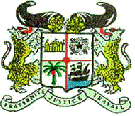 EXAMEN PERIODIQUE UNIVERSEL DE LA GUINEE EQUATORIALE
(Genève, le 13 mai 2019)------@------DECLARATION DU BENIN------@------            Monsieur le Président,La Délégation du Bénin souhaite une chaleureuse bienvenue à la délégation de la Guinée Equatoriale, et la félicite pour la présentation de son troisième (3ème) rapport national.Elle note avec satisfaction les mesures prises par pays pour le renforcement de son cadre normatif et institutionnel, notamment :l’adoption d’un Plan national de lutte contre la pauvreté et du mécanisme de suivi y correspondant ;la prise des dispositions règlementaires visant à améliorer la situation des personnes handicapées. En saluant les réalisations faites par la Guinée Equatoriale, pendant la période considérée, la délégation du Bénin voudrait lui recommander de poursuivre ses actions et initiatives, en vue d’adhérer au deuxième Protocole facultatif se rapportant au Pacte international relatif aux droits civils et politiques.  Enfin, elle souhaite plein succès à la Guinée Equatoriale, à l’occasion de cet examen.Je vous remercie.